PielikumsDobeles novada domes 2023. gada 28. decembralēmumam Nr.555/16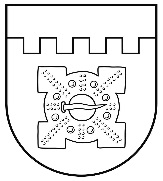 LATVIJAS REPUBLIKADOBELES NOVADA DOMEBrīvības iela 17, Dobele, Dobeles novads, LV-3701Tālr. 63707269, 63700137, 63720940, e-pasts dome@dobele.lvAPSTIPRINĀTSar Dobeles novada domes2023. gada 28. decembralēmumu Nr.555/16NOLIKUMS Grozījumi nolikumā “Par Dobeles novada pašvaldības amatiermākslas kolektīvu darbību un finansēšanas kārtību”Izdots saskaņā ar Pašvaldību likuma 10. panta pirmās daļas 8. punktu, 50. panta pirmo daļu, Valsts pārvaldes iekārtas likuma 28. pantu, 73. panta pirmās daļas 1. punktu, Kultūras centru likuma 2. panta otro daļuIzdarīt Dobeles novada domes 2023. gada 23. februāra nolikumā “Par Dobeles novada pašvaldības amatiermākslas kolektīvu darbību un finansēšanas kārtību” (turpmāk – nolikums) šādus grozījumus:Papildināt nolikuma 1. punktu aiz vārda “darbības” ar vārdiem “un finansēšanas”.Papildināt nolikuma 2. punktu aiz vārda “noteikšanai” ar vārdiem “kolektīva vadītājiem un kolektīva speciālistiem”.Izteikt nolikuma 3.5. apakšpunktu šādā redakcijā:“3.5. darbības sezona – kolektīva darbības periods no katra gada 1. septembra līdz nākošā gada 31. augustam, kas ir arī kolektīva radošās darbības novērtēšanas periods;”Izteikt nolikuma 6. punktu šādā redakcijā:“6. Jauna kolektīva izveidi var rosināt Dobeles novada Kultūras pārvaldes (turpmāk – Pārvalde) struktūrvienību vadītāji, iesniedzot kolektīva reģistrācijas anketu (1. pielikums) un dalībnieku sarakstu ne vēlāk kā līdz 30. septembrim. Jaunais kolektīvs savu darbību var uzsākt pēc Pašvaldības nākamā gada budžeta apstiprināšanas.”Papildināt nolikuma 7. punktu aiz vārda “vadītāja” ar vārdiem “vai Pašvaldības izpilddirektora”  un aizstāt vārdu “notiek” ar vārdiem “var notikt”.Aizstāt nolikuma 12.1. apakšpunktā pieturzīmes, ciparu un vārdu “(5. pielikums)” ar vārdiem “saskaņā ar amata aprakstu”.Papildināt 12.2. apakšpunktu aiz vārda “grafikam” ar pieturzīmi un vārdiem “, kas saskaņots ar struktūrvienības vadītāju”.Izteikt 12.3. apakšpunktu šādā redakcijā:“12.3. katru gadu līdz 30. septembrim sagatavo atskaiti par kolektīva darbību (6. pielikums), kolektīva darbības plānojuma projektu un no tā izrietošu finansējuma pieprasījumu nākamajam budžeta gadam (7. pielikums) un kolektīvā esošo dalībnieku sarakstu (8. pielikums);”Aizstāt nolikuma 12.4. apakšpunktā vārdu “iesniedz” ar vārdiem “atskaitei pievieno”.Izteikt nolikuma 12.7. apakšpunktu šādā redakcijā:“12.7. iesniedz nolikuma 12.3. – 12.6. apakšpunktā minēto informāciju un dokumentus attiecīgās struktūrvienības vadītājam, kurš apkopoto informāciju iesniedz Pārvaldē. Finansējuma un transporta pieprasījumi, kas nav iesniegti noteiktajos termiņos, netiek izskatīti.”Aizstāt nolikuma 13. punktā vārdu “apstiprina” ar vārdu “apkopo”.Svītrot 14. punktā pieturzīmi un vārdus “, cits atbildīgais darbinieks”.Aizstāt 16. punktā vārdus “Latvijas digitālajā kultūras kartē” ar tīmekļvietni “kulturasdati.lv/lv”.Papildināt nolikuma 23. punktu aiz vārda “par” ar vārdiem un pieturzīmi “kontaktstundām un bezkontaktstundām -”.Papildināt nolikuma 30. punktu aiz vārda “skatē” ar vārdiem “vai citā darbības izvērtēšanas pasākumā”.Izteikt nolikuma 1. pielikumu jaunā redakcijā (pielikumā).Svītrot nolikuma 5. pielikumu.Izteikt nolikuma 6. pielikumu jaunā redakcijā (pielikumā).Izteikt nolikuma 7. pielikumu jaunā redakcijā (pielikumā).Izteikt nolikuma 8. pielikumu jaunā redakcijā (pielikumā).Izteikt nolikuma 9. pielikumu jaunā redakcijā (pielikumā).Izteikt nolikuma 10. pielikumu jaunā redakcijā (pielikumā).Domes priekšsēdētājs			I.Gorskis1.pielikumsDobeles novada amatiermākslas kolektīva reģistrācijas anketa**Aizpilda par jaunizveidotu kolektīvu ** G1 -Dziesmu un deju svētku likumā noteikti koprepertuāra kolektīvi– kori, tautas deju kolektīvi, pūtēju orķestri un kokļu mūzikas ansambļi, kas nodrošina dziesmu un deju svētku tradīciju saglabāšanu un turpināšanu. G2 – Dziesmu un deju svētku likumā noteikti pārējie kolektīvi – folkloras kopas, etnogrāfiskie ansambļi, tautas mūzikas grupas, tautas lietišķās mākslas studijas, amatierteātri un vokālie ansambļi, kas nodrošina Dziesmu un deju svētku tradīciju saglabāšanu un turpināšanu.***Anketai papildus pievienot kolektīva dalībnieku saraksts.6.pielikumsDobeles novada pašvaldības amatiermākslas kolektīva 20____ / 20_____  gada darbības sezonas atskaiteStruktūrvienības, kolektīva pilns nosaukums  Kolektīva vadītājsKolektīva materiālās bāzes uzlabojumi  7.pielikumsDobeles novada pašvaldības amatiermākslas kolektīva darbības  plānojuma projekts  un finansējuma pieprasījums 20____.  gadam. (Kolektīva pilns nosaukums)*- Norises mērogu atzīmēt attiecīgajā ailēInventārs un/vai pamatlīdzekļi   prioritārā secībā Tālākizglītība, profesionālā pilnveide ______________                      ____________________________________                      ___________________(datums) 		                  (kolektīva vadītāja vārds, uzvārds)	    		(paraksts)Saskaņots:______________                     ____________________________________                       ___________________(datums) 		              (Struktūrvienības vadītāja vārds, uzvārds)			(paraksts)8. pielikumsDalībnieku saraksts      20___./ 20____. gada sezonā  Kolektīva pilns nosaukums Kolektīva vadītājs*Amatiermākslas kolektīvu dalībnieku sarakstā norādītos personas datu apstrādā Dobeles novada pašvaldība, lai nodrošinātu amatiermākslas kolektīvu darbību, sagatavotu atskaites un apkopotu statistiku par novada iedzīvotāju aktivitāti un iesaisti amatiermākslā.9. pielikumsTransporta pieteikums amatiermākslas kolektīva izbraukuma pasākumamAmatiermākslas kolektīva izbraukuma pasākumapasažieru saraksts 	 	                                                                                                                      Kolektīva vadītājs10.pielikumsDobeles novada amatiermākslas kolektīvu kategorijas un  pašvaldības prasībasKolektīva pilnais nosaukumsKolektīva pilnais nosaukumsStruktūrvienība, pie kā plāno darbotiesStruktūrvienība, pie kā plāno darbotiesKolektīva darbības uzsākšanas datumsKolektīva darbības uzsākšanas datumsDarbības veids(atzīmēt atbilstošo)Darbības veids(atzīmēt atbilstošo)G1**G1**G2**Bērnu kolektīvsBērnu kolektīvsCiti kolektīviDarbības veids(atzīmēt atbilstošo)Darbības veids(atzīmēt atbilstošo)Dalībnieku skaits***Dalībnieku skaits***Kolektīva vadītājsKolektīva vadītājsTālruņa nr.Tālruņa nr.e-pasta adresee-pasta adreseSpeciālistsSpeciālistsSpeciālistsSpeciālistsNodarbību vietaNodarbību vietaNodarbību laikiNodarbību laikiKolektīva kontaktpersonaKolektīva kontaktpersonaTālruņa nr.Tālruņa nr.e-pasta adresee-pasta adreseKolektīva izveidošanas pamatojums, mērķis un tml.Kolektīva izveidošanas pamatojums, mērķis un tml.Anketu sastādīja:Anketu sastādīja:Anketu sastādīja:Anketu sastādīja:Anketu sastādīja:Anketu sastādīja:Anketu sastādīja:Anketu sastādīja:(datums)(datums)(struktūrvienības vadītāja   paraksts)(struktūrvienības vadītāja   paraksts)(struktūrvienības vadītāja   paraksts)        (vārds, uzvārds)        (vārds, uzvārds)Kolektīva sasniegumi      Dalība novada/reģiona/valsts/starptautiska mēroga skatēs, konkursos, festivālos, izstādēs, kurus vērtē žūrija.  Pievienot apliecinošu dokumentu kopijas (novada mēroga norisēm nav nepieciešams).Nr.p.k.Norises nosaukumsNorises vietaNorises datumsNorises mērogsNorises mērogsNorises mērogsNorises mērogsRezultātiNr.p.k.Norises nosaukumsNorises vietaNorises datumsNovadaReģionaValstsStarp-tautisksIegūta pakāpe, vieta, nominācija, godalgaKolektīva sezonā sagatavotais repertuārs/darbības rezultātsKolektīva sezonā sagatavotais repertuārs/darbības rezultātsKolektīva sezonā sagatavotais repertuārs/darbības rezultātsKolektīva sezonā sagatavotais repertuārs/darbības rezultātsKolektīva sezonā sagatavotais repertuārs/darbības rezultātsKolektīva sezonā sagatavotais repertuārs/darbības rezultātsKolektīva sezonā sagatavotais repertuārs/darbības rezultātsKolektīva sezonā sagatavotais repertuārs/darbības rezultātsKolektīva sezonā sagatavotais repertuārs/darbības rezultātsKolektīva sezonā sagatavotais repertuārs/darbības rezultātsAmatierteātrim – jauniestudējums, kuram notikusi pirmizrāde; iestudējumi, kas iesākti atskaites sezonā, norādot plānoto pirmizrādes datumu.TLMS – dalība izstādēs vai patstāvīga izstāde ( minēt izstādes vietu, ilgumu, dalībnieku skaitu)Deju, vokālajiem un muzikālajiem kolektīviem – repertuārs.Amatierteātrim – jauniestudējums, kuram notikusi pirmizrāde; iestudējumi, kas iesākti atskaites sezonā, norādot plānoto pirmizrādes datumu.TLMS – dalība izstādēs vai patstāvīga izstāde ( minēt izstādes vietu, ilgumu, dalībnieku skaitu)Deju, vokālajiem un muzikālajiem kolektīviem – repertuārs.Amatierteātrim – jauniestudējums, kuram notikusi pirmizrāde; iestudējumi, kas iesākti atskaites sezonā, norādot plānoto pirmizrādes datumu.TLMS – dalība izstādēs vai patstāvīga izstāde ( minēt izstādes vietu, ilgumu, dalībnieku skaitu)Deju, vokālajiem un muzikālajiem kolektīviem – repertuārs.Amatierteātrim – jauniestudējums, kuram notikusi pirmizrāde; iestudējumi, kas iesākti atskaites sezonā, norādot plānoto pirmizrādes datumu.TLMS – dalība izstādēs vai patstāvīga izstāde ( minēt izstādes vietu, ilgumu, dalībnieku skaitu)Deju, vokālajiem un muzikālajiem kolektīviem – repertuārs.Amatierteātrim – jauniestudējums, kuram notikusi pirmizrāde; iestudējumi, kas iesākti atskaites sezonā, norādot plānoto pirmizrādes datumu.TLMS – dalība izstādēs vai patstāvīga izstāde ( minēt izstādes vietu, ilgumu, dalībnieku skaitu)Deju, vokālajiem un muzikālajiem kolektīviem – repertuārs.Amatierteātrim – jauniestudējums, kuram notikusi pirmizrāde; iestudējumi, kas iesākti atskaites sezonā, norādot plānoto pirmizrādes datumu.TLMS – dalība izstādēs vai patstāvīga izstāde ( minēt izstādes vietu, ilgumu, dalībnieku skaitu)Deju, vokālajiem un muzikālajiem kolektīviem – repertuārs.Amatierteātrim – jauniestudējums, kuram notikusi pirmizrāde; iestudējumi, kas iesākti atskaites sezonā, norādot plānoto pirmizrādes datumu.TLMS – dalība izstādēs vai patstāvīga izstāde ( minēt izstādes vietu, ilgumu, dalībnieku skaitu)Deju, vokālajiem un muzikālajiem kolektīviem – repertuārs.Amatierteātrim – jauniestudējums, kuram notikusi pirmizrāde; iestudējumi, kas iesākti atskaites sezonā, norādot plānoto pirmizrādes datumu.TLMS – dalība izstādēs vai patstāvīga izstāde ( minēt izstādes vietu, ilgumu, dalībnieku skaitu)Deju, vokālajiem un muzikālajiem kolektīviem – repertuārs.Amatierteātrim – jauniestudējums, kuram notikusi pirmizrāde; iestudējumi, kas iesākti atskaites sezonā, norādot plānoto pirmizrādes datumu.TLMS – dalība izstādēs vai patstāvīga izstāde ( minēt izstādes vietu, ilgumu, dalībnieku skaitu)Deju, vokālajiem un muzikālajiem kolektīviem – repertuārs.Amatierteātrim – jauniestudējums, kuram notikusi pirmizrāde; iestudējumi, kas iesākti atskaites sezonā, norādot plānoto pirmizrādes datumu.TLMS – dalība izstādēs vai patstāvīga izstāde ( minēt izstādes vietu, ilgumu, dalībnieku skaitu)Deju, vokālajiem un muzikālajiem kolektīviem – repertuārs.Nr. p.k.Nosaukums Piezīmes Nr. p.k.Nosaukums Piezīmes Kolektīva darbībaKolektīva darbībaKolektīva darbībaAmatierteātrim- izrādes, citas aktivitātes.TLMS – citas aktivitātes ārpus dalības izstādē (piem., amatu demonstrējumi, pieredzes braucieni u.c.) Deju, vokālajiem un muzikālajiem kolektīviem - koncertdarbība ( t.sk festivālos , kuros nav žūrijas vērtējuma), citas aktivitātes.Amatierteātrim- izrādes, citas aktivitātes.TLMS – citas aktivitātes ārpus dalības izstādē (piem., amatu demonstrējumi, pieredzes braucieni u.c.) Deju, vokālajiem un muzikālajiem kolektīviem - koncertdarbība ( t.sk festivālos , kuros nav žūrijas vērtējuma), citas aktivitātes.Amatierteātrim- izrādes, citas aktivitātes.TLMS – citas aktivitātes ārpus dalības izstādē (piem., amatu demonstrējumi, pieredzes braucieni u.c.) Deju, vokālajiem un muzikālajiem kolektīviem - koncertdarbība ( t.sk festivālos , kuros nav žūrijas vērtējuma), citas aktivitātes.Nr.p.k.Norises nosaukumsNorises vietaNorises datumsNorises mērogsNorises mērogsNorises mērogsNorises mērogsNr.p.k.Norises nosaukumsNorises vietaNorises datumsNovadaReģionaValstsStarp-tautisksKolektīva dalībnieki	Kolektīva dalībnieki	Kolektīva dalībnieki	Kolektīva dalībnieki	Kolektīva dalībnieki	Kolektīva dalībnieki	Kolektīva dalībnieki	KOPĀLīdz 13 gadiem14-24 gadi25-44 gadi45-61 gads62 un vairāk gadiVīriešiSievietesN.p.kUzlabojuma veidsUzlabojuma veidsUzlabojuma veidsUzlabojuma veidsUzlabojuma veidsUzlabojuma veidsIzmaksas( vēlams aizpildīt)Izmaksas( vēlams aizpildīt)TālākizglītībaTālākizglītībaTālākizglītībaTālākizglītībaTālākizglītībaTālākizglītībaTālākizglītībaTālākizglītībaTālākizglītībaKolektīva vadītāja, speciālista  atskaites periodā apmeklētie kursi, semināri, tālākizglītības programmu apguveKolektīva vadītāja, speciālista  atskaites periodā apmeklētie kursi, semināri, tālākizglītības programmu apguveKolektīva vadītāja, speciālista  atskaites periodā apmeklētie kursi, semināri, tālākizglītības programmu apguveKolektīva vadītāja, speciālista  atskaites periodā apmeklētie kursi, semināri, tālākizglītības programmu apguveKolektīva vadītāja, speciālista  atskaites periodā apmeklētie kursi, semināri, tālākizglītības programmu apguveKolektīva vadītāja, speciālista  atskaites periodā apmeklētie kursi, semināri, tālākizglītības programmu apguveKolektīva vadītāja, speciālista  atskaites periodā apmeklētie kursi, semināri, tālākizglītības programmu apguveKolektīva vadītāja, speciālista  atskaites periodā apmeklētie kursi, semināri, tālākizglītības programmu apguveKolektīva vadītāja, speciālista  atskaites periodā apmeklētie kursi, semināri, tālākizglītības programmu apguveProgrammas nosaukumsProgrammas nosaukumsProgrammas nosaukumsApmācību veids/apjomsApmācību veids/apjomsApmācību laiksIegūtais dokumentsIegūtais dokumentsIegūtais dokuments__________________________________________________________________________________________________________________DatumsDatumsAmatiermākslas kolektīvavadītājsAmatiermākslas kolektīvavadītājsAmatiermākslas kolektīvavadītājsAmatiermākslas kolektīvavadītājs______________________________________________________________________________________________________________DatumsDatumsStruktūrvienības vadītājsStruktūrvienības vadītājsStruktūrvienības vadītājsStruktūrvienības vadītājsKolektīva galvenie uzdevumi darbības sezonā (aizpilda kolektīva vadītājs apraksta formā)Nr.p.k.Norises nosaukums(veids, nosaukums, apraksts un tml.)Norises vietaNorises datums (ja zināms)Norises mērogs*Norises mērogs*Norises mērogs*Norises mērogs*Norises mērogs*Nepieciešamais izdevumu veids, summa (ja zināma)Nr.p.k.Norises nosaukums(veids, nosaukums, apraksts un tml.)Norises vietaNorises datums (ja zināms)Pagasta/pilsētasNovadaReģionaValstsStarptautisksNepieciešamais izdevumu veids, summa (ja zināma)N.p.k.Izdevumu pozīcijaVienības cenaSkaitsSummaar PVNIegādes pamatojumsVārds, uzvārds Kursu/semināru/apmācību nosaukums , vietaPlānotais datumsIzmaksas Nr.VārdsUzvārdsVecums* Gads, no kura darbojas kolektīvā1.2.3.4.5.6.7.8.9.10.11.12.13.14.15.16.17.18.19.20.21.22.23.___________________Datums___________________Kolektīva vadītājs__________________ParakstsSaskaņots:___________________Datums___________________Struktūrvienības vadītājs___________________ParakstsDatumsMaršrutsKolektīva nosaukumsPasažieru skaitsPamatojums( norises nosaukums, vieta, pievienots ielūgums uz pasākumu un tml.)Izbraukšanas laiksIzbraukšanas vietaAtgriešanās laiksAtbildīgā kultūras iestāde (maksātājs)Kolektīva vadītājsAtbildīgā persona, kontakttelefons( izbraukuma laikā)PiezīmesN.p.k. Vārds, uzvārds N.p.k.. Vārds, uzvārds  1. 28. 2. 29. 3. 30. 4. 31. 5. 32. 6. 33. 7. 34. 8. 35. 9. 36. 10. 37. 11. 38. 12. 39.13.  40. 14. 41. 15. 42. 16. 43. 17. 44. 18. 45. 19. 46. 20. 47.21.48.22.49.23.50.24.51.25.52.26.53.27.54.Kolektīva kategorijaAmatiermākslas kolektīva raksturojumsAmatiermākslas kolektīva darbība I kategorijaG1 grupas kolektīviA, B, C, D, E, F (valsts noteiktā līmeņa) grupu deju kolektīvi; A,B grupas, viendabīgie un senioru (valsts noteiktā līmeņa) kori; valsts noteiktā līmeņa pūtēju orķestri;visi minētie kolektīvi,  kas pretendē uz valsts mērķdotācijām.regulārs mēģinājumu/nodarbību process;iegūts vērtējums novada/reģiona/valsts skatē atbilstoši LNKC noteiktajai kvalifikācijas grupai;aktīva koncertdarbība vietēja/ novada/ valsts mēroga pasākumos;dalība Dziesmu un deju svētku starplaika pasākumā;sagatavota un izrādīta jauna koncertprogramma.II kategorijaG2 grupas kolektīviamatierteātri;vokālie ansambļi;folkloras un tautas mūzikas kolektīvi;tautas lietišķās mākslas studijas;visi minētie kolektīvi, kas pretendē uz valsts mērķdotācijām.regulārs mēģinājumu/ nodarbību process;aktīva dalība  novada un vietējas nozīmes pasākumos;iegūts vērtējums  novada/reģiona/valsts mēroga skatē vai darbības izvērtēšanas pasākumā (atbilstoši nozares specifikai);dalība  Dziesmu un deju svētku starplaika pasākumā;amatierteātriem: iestudēta pilna apjoma dramatiskā izrāde un novada skatē iegūti vismaz 60% no iespējamā vērtējuma; amatierteātriem:   dalība kādā no divām iepriekšējām sezonām amatierteātru iestudējumu reģionālajā skatē  „Gada izrāde” ; sagatavota un izrādīta jauna koncertprogramma/izrāde/izstāde.III kategorijaBērnu amatiermākslas kolektīvideju kolektīvi; vokālie ansambļi;amatierteātri.regulārs mēģinājumu/ nodarbību process;dalība  novada un vietējas nozīmes pasākumos;iegūts vērtējums  novada/reģiona/valsts mēroga skatē vai darbības izvērtēšanas pasākumā (atbilstoši nozares specifikai);sagatavoti un izrādīti jauni koncerta numuri, priekšnesumi/izrāžu fragmenti.IV kategorijaCiti skatuviskās mākslas kolektīvijaundibināts kolektīvs;interešu grupa;kolektīvi, kas nepretendē uz piedalīšanos Vispārējos latviešu Dziesmu un Deju svētkos.regulārs mēģinājumu/nodarbību process;dalība vietēja mēroga pasākumos, bet nepiedalās nozares novada /reģiona organizētajās skatēs;darbības sezonas laikā sagatavoti un izrādīti jauni koncertnumuri/priekšnesumi/izrāžu fragmenti.